SECRETARIA DE ESTADO DA EDUCAÇÃO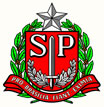 DIRETORIA DE ENSINO REGIÃO DE ITAPETININGARua São Marcos, 100 - Jardim Paulista - CEP 18.214-410 - Itapetininga - SPTelefone: (15) 3275-9620 - FAX: 3275-9621                                                   E.mail: deitn@educacao.sp.gov.brCHECK LIST PROCESSO DE INSERVÍVELInformação da APMOfício da APM para o Dirigente Regional de Ensino, (com data atual) solicitando a doação dos materiais inservíveis;Informação do Diretor da Unidade Escolar (data atual);Ata da APM ;Ata de Deliberação;Mapa de ArrolamentoRecibo de entrega dos materiais para APMDespacho para Diretoria de Ensino